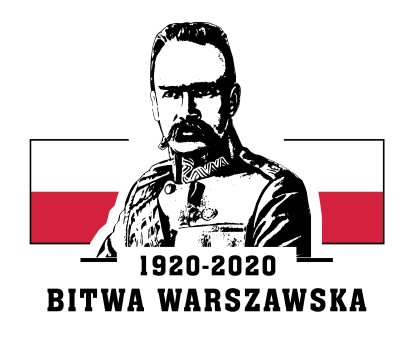 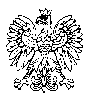 31 WOJSKOWY ODDZIAŁ GOSPODARCZYZgierz, dnia 19 listopada 2020 r. 					             		DO WYKONAWCÓWDotyczy: Informacji o wyborze najkorzystniejszej oferty w postępowaniu o sygnaturze 2/ZP/21.Zamawiający, 31. Wojskowy Oddział Gospodarczy w Zgierzu działając na podstawie 
art. 92 ust. 2 ustawy z dnia 29 stycznia 2004 r. Prawo zamówień publicznych (Dz. U. 2019, poz.1843), zwanej dalej ustawą Pzp, zawiadamia o wyborze najkorzystniejszej oferty w postępowaniu o udzielenie zamówienia publicznego prowadzonego w trybie przetargu nieograniczonego na: dostawę pieczywa i wyrobów cukierniczych, artykułów ogólnospożywczych, kawy i herbaty oraz napojów bezalkoholowych dla 31 WOG ZgierzINFORMACJA O WYBORZE NAJKORZYSTNIEJSZEJ OFERTYZamawiający dokonał wyboru oferty najkorzystniejszej, która została złożona przez:w zakresie zadania nr 1:Firma Produkcyjno-Handlowo-UsługowaJerzy Gocekul. Kopernika 3095-015 Głownow zakresie zadań nr: 2, 3 i 5:Zjazdowa Dystrybucja Sp. z o.o. ul. Budy 491-610 Łódźw zakresie zadania nr 4:PPH POLARIS Małgorzata Gruszczyńska ul. Żołnierska 20 a62-800 KaliszUzasadnienie faktyczne i prawne:Wybrane oferty spełniają wymagania Zamawiającego określone w treści SIWZ. Oferty nie podlegają odrzuceniu i uzyskały największa liczbę punktów w podanym kryterium – cena 100%.  Wybrane oferty w zakresie w/w zadań są najkorzystniejsze w rozumieniu art. 2 pkt. 5 lit. b 
 w związku z art. 91 ust. 1 ustawy Pzp. Poniżej zestawienie złożonych ofert wraz z punktacją przyznaną zgodnie z kryterium oceny ofert zawartym w SIWZ:   KOMENDANTpłk Zdzisław FRĄTCZAKE. ADAMKIEWICZ /SZP/ 261 442 09818.11.2020 r.2712 B5Nr ofertyNazwa i adres WykonawcyCena brutto  PunktacjaNr ofertyNazwa i adres WykonawcyCena brutto  Punktacja1/2/ZP/21FIRMA PRODUKCYJNO-HANDLOWO-USŁUGOWA JERZY GOCEKul. Kopernika 3095-015 GłownoZad. 1551 052,71 zł100 pkt.2/2/ZP/21Przedsiębiorstwo Produkcyjno-HandlowePOLARIS Małgorzata Gruszczyńskaul. Żołnierska 20 a62-800 KaliszZad. 4  32 680,52 zł100 pkt.3/2/ZP/21ZJAZDOWA DYSTRYBUCJA Sp. z o.o.ul. Budy 491-610 ŁódźZad. 2  7 542,35 zł100 pkt.3/2/ZP/21ZJAZDOWA DYSTRYBUCJA Sp. z o.o.ul. Budy 491-610 ŁódźZad. 3 4 888,96 zł100 pkt.3/2/ZP/21ZJAZDOWA DYSTRYBUCJA Sp. z o.o.ul. Budy 491-610 ŁódźZad. 5 30 248,65 zł100 pkt.